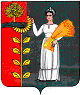 ПОСТАНОВЛЕНИЕАДМИНИСТРАЦИИ СЕЛЬСКОГО ПОСЕЛЕНИЯ ПЕТРОВСКИЙ СЕЛЬСОВЕТ ДОБРИНСКОГО МУНИЦИПАЛЬНОГО РАЙОНА ЛИПЕЦКОЙ ОБЛАСТИ18.05. 2017 г                    п.свх. Петровский                        №45О мерах по обеспечению безопасности людей на водных объектах сельского поселения Петровский сельсовет в летний период 2017 года.        В соответствии с Федеральным законом от 06.10.2003  № 131-ФЗ «Об общих принципах организации местного самоуправления в Российской Федерации», Постановлением Липецкого областного Совета депутатов от 21.06.2007г. №305-пс «О Правилах охраны жизни людей на водных объектах Липецкой области, Уставом сельского поселения Петровский сельсовет ПОСТАНОВЛЯЕТ:Утвердить План мероприятий по обеспечению безопасности людей на водных объектах сельского поселения Петровский сельсовет Добринского муниципального района в летний период 2017 года (Приложение 1).Считать началом купального сезона – 01.06.2017 г., окончанием купального сезона – 01.08. 2017 г.3.  Контроль за исполнением Постановления оставляю за собой.Глава администрации сельского поселения                                                               Н.В.Лычкин Приложение №1 к Постановлениюот 18.05.2017 г. №45 ПЛАНмероприятий по обеспечению безопасности людей на водных объектахсельского поселения Петровский сельсовет Добринского муниципального районав весенне-летний период 2017 года№п/пНаименование мероприятийСроки проведенияОтветственные исполнителиОтметка о выполнении1Рассмотреть на заседании комиссии по чрезвычайным ситуациям  и пожарной безопасности вопрос  «О мерах по обеспечению безопасности людей на водных объектах в купальном сезоне 2017 года »до 25 маяглава сельского поселения2Определить места, используемые для массового отдыха на водных объектахдо 20 маяглава сельского поселения 3Изготовить и выставить на необорудованных водоемах информационные знаки о запрете купания   до 30 мая глава сельского поселения4Разработка и распространение среди населения и в организациях, находящихся на территории поселения, памятки о мерах по обеспечению безопасности на водных объектахдо 30 мая глава сельского поселения5Осуществить благоустройство и подготовку мест массового отдыха к купальному сезону согласно требованиям Правил охраны жизни людей на водных объектах Липецкой областидо 30 маяглава сельского поселения6Оборудовать места массового отдыха средствами наглядной агитации по правилам поведения и мерам безопасности на воде до 30 маяглава сельского поселения7Обеспечить развертывание в местах массового отдыха спасательных постов, пунктов медицинской помощи и организовать охрану общественного порядкас 01 июняглава сельского поселения8Повести техническое освидетельствование, водолазное обследование и очистку дна акватории мест массового отдыха, анализ качества воды на предмет соответствия предъявляемым требованиядо 30 маяглава сельского поселения